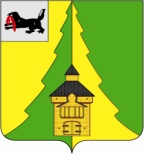 Российская Федерация	Иркутская  область		Нижнеилимский   муниципальный  район	АДМИНИСТРАЦИЯ	____________________________________________________________________	ПОСТАНОВЛЕНИЕОт «08» мая 2020 г № 401г. Железногорск-Илимский«Об установлении расходных обязательств муниципального образования «Нижнеилимский район» на осуществление капитальных вложений в объекты капитального строительства муниципальной собственности в сфере культуры муниципального образования «Нижнеилимский район»          В соответствии со статьей 86 Бюджетного кодекса Российской Федерации, Федеральным законом от 06.10.2003 № 131-ФЗ «Об общих принципах организации местного самоуправления в Российской Федерации», Законом Иркутской области от 17 декабря 2018 года № 131-ОЗ «Об областном бюджете на 2019 год и на плановый  период 2020 и 2021 годов», Положением о предоставлении и расходовании субсидий из областного бюджета местным бюджетам на софинансирование капитальных вложений в объекты муниципальной собственности, которые осуществляются из местных бюджетов, в целях реализации мероприятий по строительству, реконструкции объектов культуры и архивов, утвержденным постановлением Правительства Иркутской области от 13 апреля 2016 года № 215-пп, руководствуясь статьей 8 Устава муниципального образования «Нижнеилимский район», администрация Нижнеилимского муниципального района                                                 ПОСТАНОВЛЯЕТ                                         1. Установить расходные обязательства муниципального образования «Нижнеилимский район» на осуществление капитальных вложений в объекты капитального строительства муниципальной собственности в сфере культуры муниципального образования «Нижнеилимский район»  (далее - расходные обязательства) и включить их в реестр расходных обязательств администрации Нижнеилимского муниципального района.2. Осуществлять финансовое обеспечение расходных обязательств за счет и в пределах субсидий из областного бюджета, предоставляемых бюджетумуниципального образования «Нижнеилимский район» на указанные цели на соответствующий финансовый год.3. Ответственными за осуществление мероприятий по капитальному строительству объектов муниципальной собственности в сфере культуры муниципального образования «Нижнеилимский район» определить Муниципальное бюджетное учреждение дополнительного образования «Детская школа искусств» г. Железногорск-Илимский. 4.Муниципальному бюджетному учреждению дополнительного образования «Детская школа искусств» г. Железногорск-Илимский:1) обеспечить целевое  использование средств межбюджетных трансфертов;2) предоставить своевременно и в полном объеме отчеты, установленные Соглашением с министерством строительства, дорожного хозяйства  Иркутской области.5. Положения настоящего постановления вводятся в действие ежегодно одновременно с вступлением в силу закона Иркутской области об областном бюджете на очередной финансовый год при условии,  если указанным законом Иркутской области об областном бюджете предусмотрено предоставление субсидий из областного бюджета, предоставляемых бюджету муниципального образования «Нижнеилимский район» на осуществление мероприятий капитальных вложений в объекты капитального строительства муниципальной собственности в сфере культуры муниципального образования «Нижнеилимский район».         6. Считать утратившим силу Постановление администрации Нижнеилимского муниципального района от 20.08.2019 г. № 816 «Об установлении расходных обязательств муниципального образования «Нижнеилимский район» на осуществление капитальных вложений в объекты капитального строительства муниципальной собственности в сфере культуры муниципального образования «Нижнеилимский район».7. Настоящее постановление подлежит официальному опубликованию в периодическом печатном издании «Вестник Думы и администрации Нижнеилимского муниципального района» и размещению на официальном сайте МО «Нижнеилимский район.8.Контроль за исполнением настоящего постановления оставляю за собой.Мэр района 			     	   	   	   	         М.С.РомановРассылка: в дело-2,Пирогова Т.К,  Финансовое управление, отдел бух. учета и отчетности ОКСДМ, МКУ «Сервисцентр», МБУДО «ДШИ»О.А.Сутягина3-08-61ЛИСТ СОГЛАСОВАНИЯ СОГЛАСОВАНО:10.Заместитель мэра по вопросам экономики и финансам ________________________________________________________________________________________________________________________________________9.Заместитель  мэра района по жилищной политике, градостроительству, энергетике, транспорту и связи ________________________________________________________________________________________________________________________________________8. Заместитель мэра по социальной политике ________________________________________________________________________________________________________________________________________ 7. Юридический  отдел ____________________________________________________________________________________________________________________________________________________________________________________________________________6. Финансовое  управление ____________________________________________________________________________________________________________________________________________________________________________________________________________________________________________________________________________________________________________________________________________________5.Отдел социально-экономического развития___________________________________________________________________________________________________________________________________________________________________________________________________________4.Отдел организационной работы и социальной политики ____________________________________________________________________________________________________________________________________________________________________________________________________________3.Руководители заинтересованных органов и должностные лица ________________________________________________________________________________________________________________________________________________________________________________________________________________________________________________________________________________2. Руководители отдела, департамента, сектора, управления, подготовившего проект документа ____________________________________________________________________________________________________________________________________________________________________________________________________________1. Подготовил исполнитель (Ф.И.О., подпись, дата) __________________________________________________________________